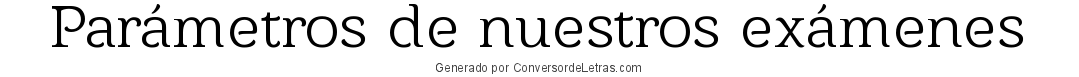 La Universidad de las Fuerzas Armadas – ESPE, aplicará como mecanismo de evaluación dentro del proceso complementario de admisión para el segundo período académico 2019 (SII 2019) de las carreras en modalidad presencial, la rendición de una evaluación cuya nota máxima será 1000/1000, y su contenido estará definido por un componente de conocimiento y por un componente psicotécnico.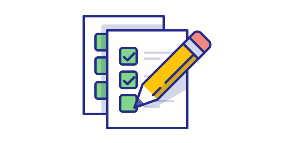 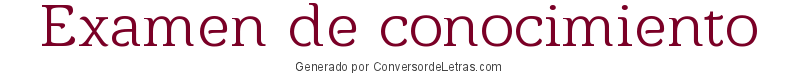 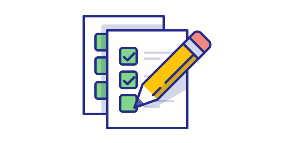 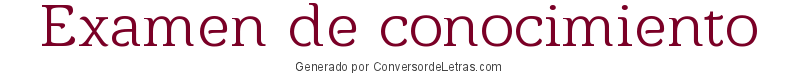 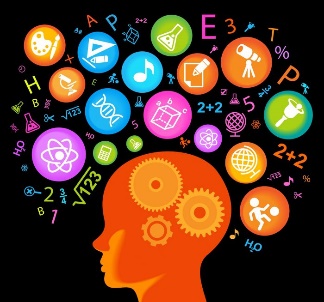 El examen de conocimiento, evalúa los conocimientos de la asignatura básica de la carrera a la que postula el aspirante, de acuerdo al área de conocimiento. 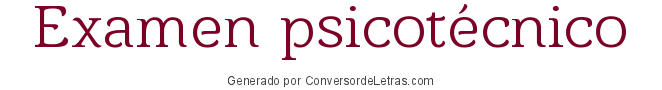 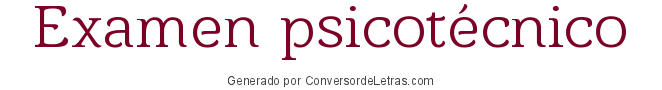 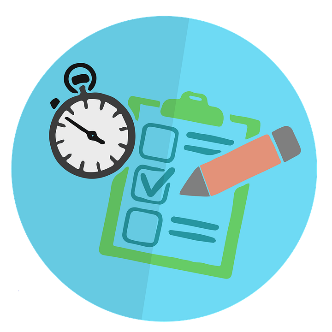 El examen psicotécnico, evalúa las habilidades de los aspirantes, considerando áreas como el razonamiento verbal, numérico, espacial (abstracto) 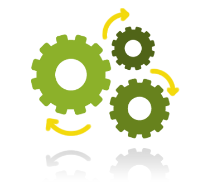 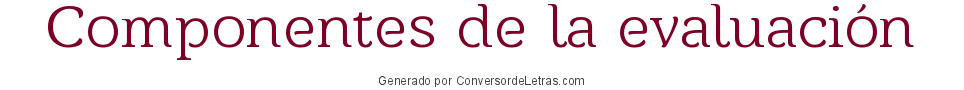 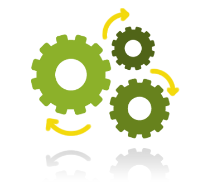 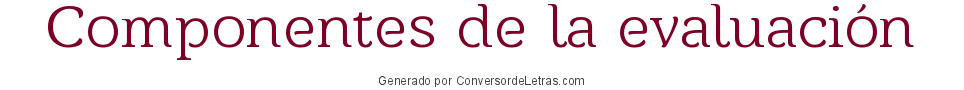 Los componentes de la evaluación dentro del proceso complementario de admisión para el segundo período académico 2019 (SII 2019) de las carreras en modalidad presencial, serán valorados de la siguiente manera, para obtener la calificación.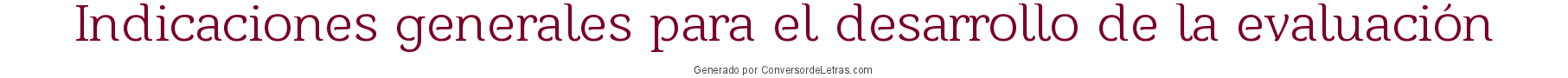 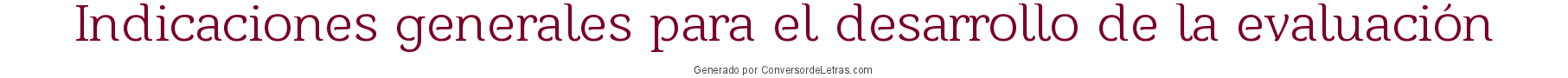 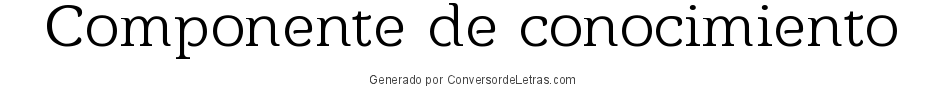 El componente de conocimiento se evaluará mediante un examen que se rendirá el sábado 08 de junio de 2019.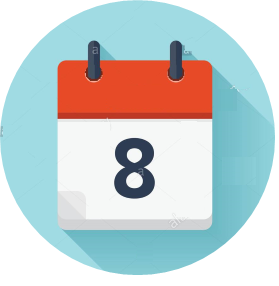 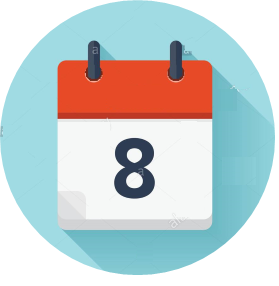 Duración:Para el examen de conocimiento: aplicar el examen con una duración máxima de 3 horas para todos los aplicantes.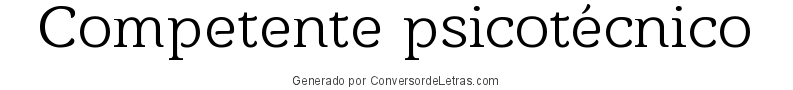 El competente psicotécnico se evaluará mediante un examen que se rendirá el domingo 09 de enero de 2019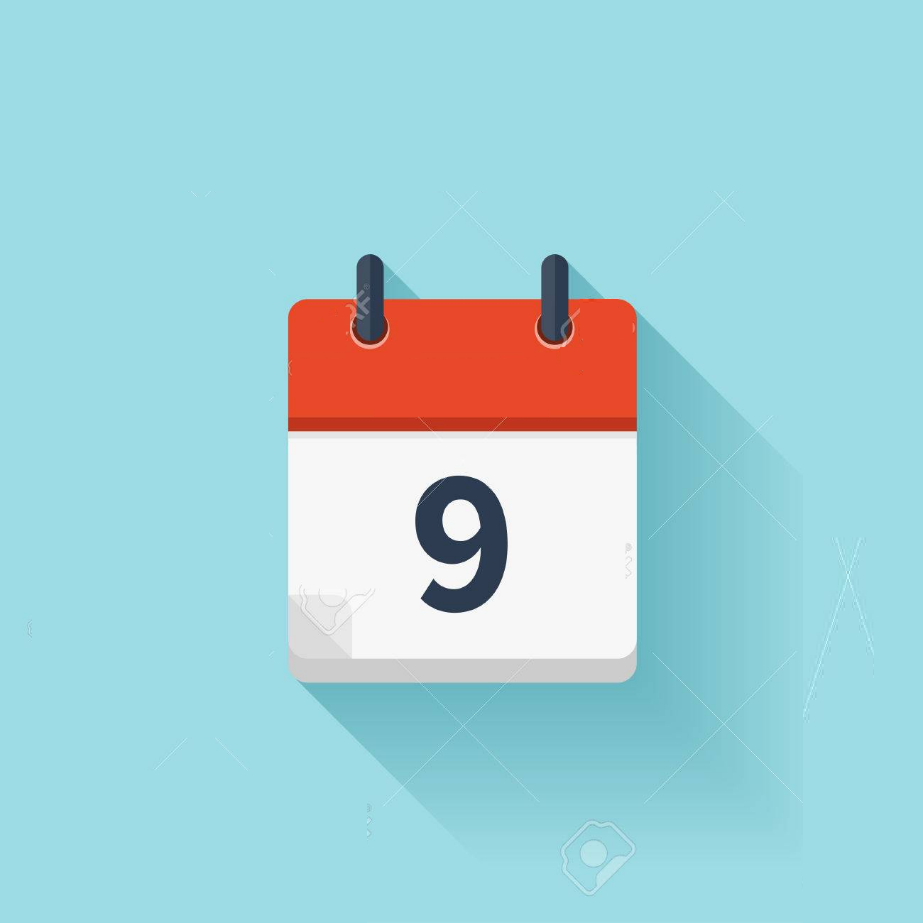 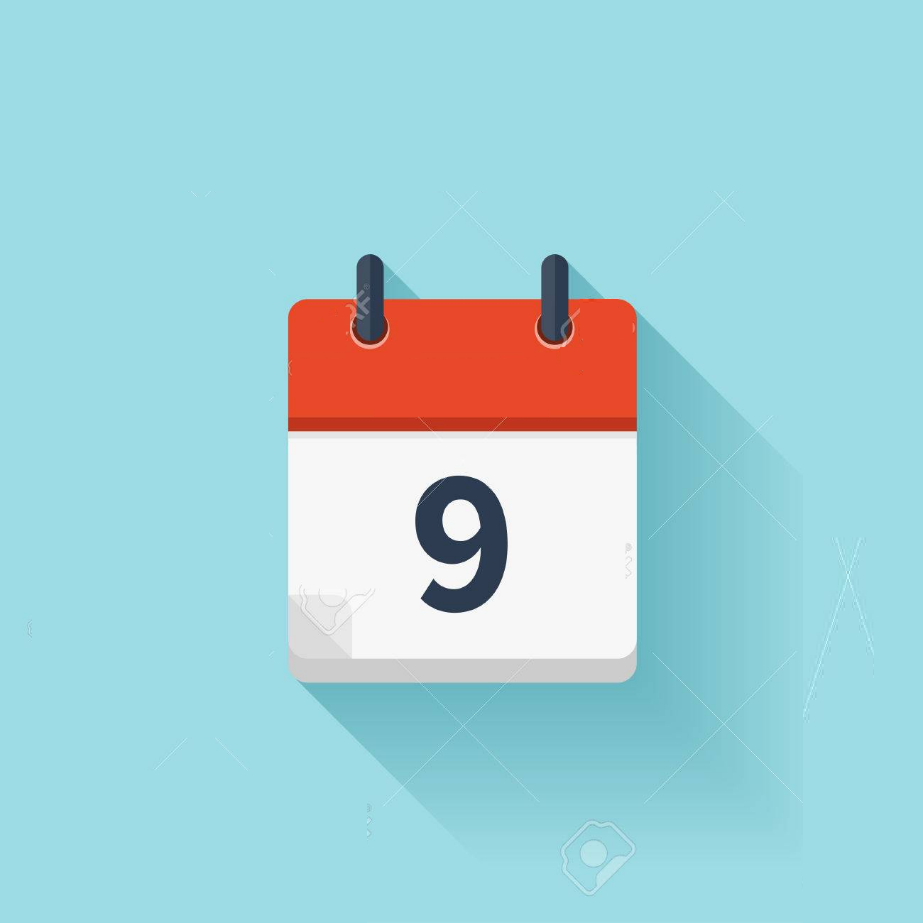 Duración:Se aplicará el examen con una duración máxima de 2 horas para todos los aspirantes.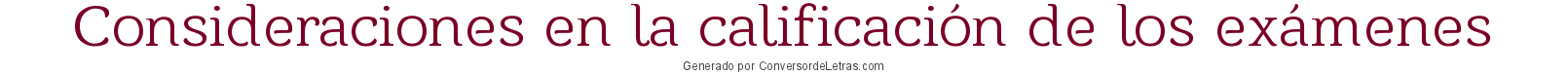 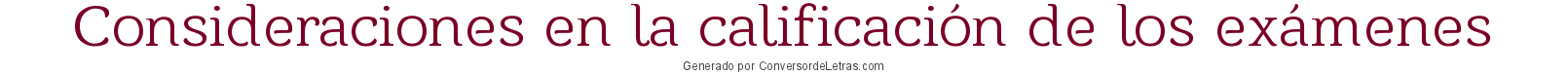 Se aplicarán las siguientes consideraciones en la calificación de los exámenes, tanto de conocimiento como psicotécnico: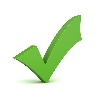 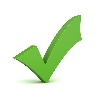 La evaluación será calificada mediante lector óptico.No serán leídas y calificadas mediante el lector óptico las hojas de respuesta de las evaluaciones cuyos números de cédulas de ciudadanía o identidad se encuentren mal registradas (aspirantes que no llenan correctamente los dígitos de su cédula en la hoja de respuestas), en tal virtud no tendrán registrada ninguna calificación ni opción a reclamo o impugnación.No se aceptan justificaciones a quienes por cualquier razón no pudieron rendir alguno de los exámenes el día y hora señalados.Los aspirantes que no se presentaron o no llegaron a la hora señalada para rendir alguno de los exámenes (conocimiento y/o psicotécnico), se les registrará, como calificación en el examen no rendido la nota de 0/1000.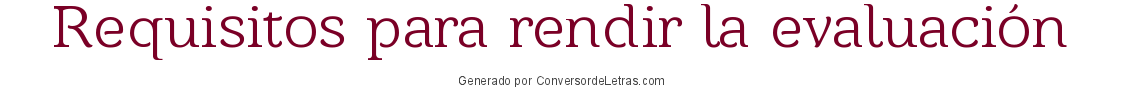 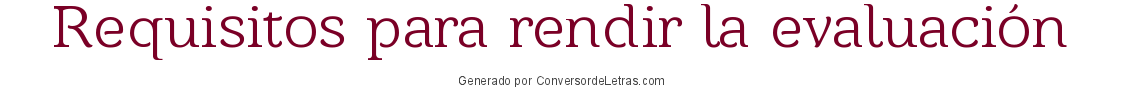 Tanto el sábado 08, como el domingo 09, cada aspirante deberá tener presente las siguientes recomendaciones y requisitos:Llegar por lo menos 20 minutos antes de la hora señalada para rendir cada uno de los exámenes, a fin de que puedan identificar el aula asignada, la cual estará señalada.Cédula de ciudadanía o identidad o pasaporte en caso de extranjeros.Lápiz HB y 2B, borrador, sacapuntas y calculadora con las cuatro operaciones principales.A los aspirantes que se les encuentre cometiendo cualquier acto de deshonestidad académica (copiar, contar con ayudas memoria, otros) sus exámenes serán RETIRTADO Y se sentará como nota CERO.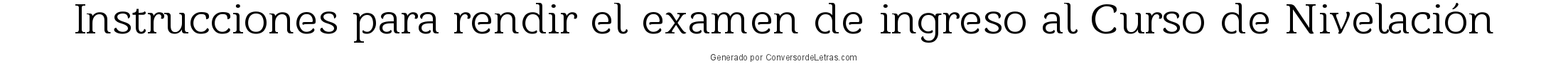 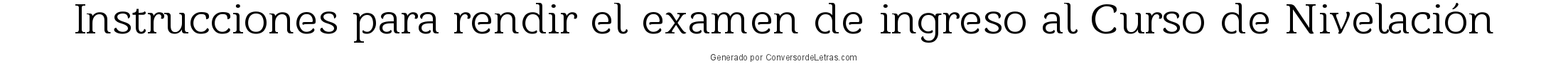 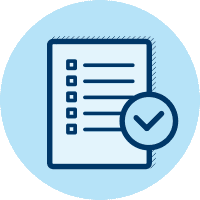 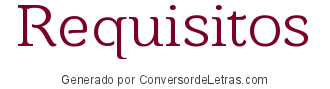 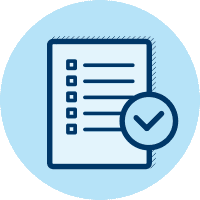 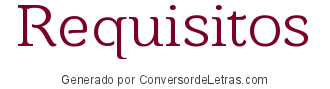 Cédula de identidad original (no copia) o pasaporte originalLápices 2B o HB, esferográfico negro o azul Borrador Calculadora Básica (no gráfica o programable)ExamenCalificaciónPonderaciónNota Evaluación ESPEExamen de conocimiento1000 / 100050%1000 /1000Examen psicotécnico1000 / 100050%1000 /1000